Информация для родителейЧто такое "ФГТ"?ФГТ - Федеральные государственные требования, разработанные в соответствии с Законом РФ "Об образовании". Необходимость их разработки возникла в связи с пониманием важности дошкольного образования для дальнейшего успешного развития, обучения каждого человека, доступности для каждого гражданина - где бы он ни проживал в нашей стране - качественного образования.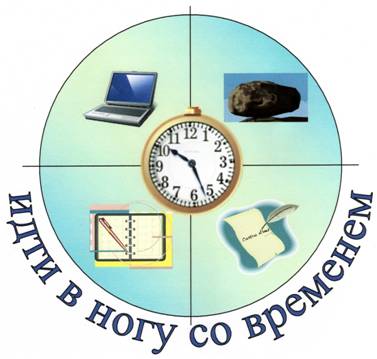 В настоящее время разработаны и введены в действие следующие Федеральные государственные требования:- Федеральные государственные требования к структуре основной общеобразовательной программы дошкольного образования (далее - ФГТ к ООП) (Приказ Министерства образования и науки РФ от 23.11.2009 года № 655); 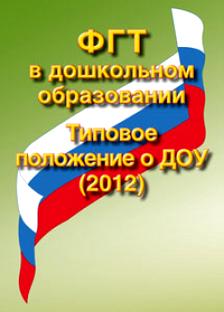 - Федеральные государственные требования к условиям реализации основной общеобразовательной программы дошкольного образования (далее - ФГТ к УРООП) (Приказ Министерства образования и науки РФ от 20.07.2011 года № 2151).ФГТ к ООП устанавливают нормы и положения, обязательные при реализации основной общеобразовательной программы дошкольного образования образовательными учреждениями, имеющими государственную аккредитацию.Новые представления о содержании и организации дошкольного образования, предложенные в ФГТ к ООП, заключаются в следующем: 1) если раньше в большинстве комплексных программ (в том числе Программа воспитания и обучения детей под ред. М.А. Васильевой) были разделы, которые соответствовали определенным дисциплинам или предметам, то теперь речь идет о совокупности образовательных областей: "Физическая культура", "Здоровье", "Безопасность", "Социализация", "Труд", "Познание", "Коммуникация", "Чтение художественной литературы", "Художественное творчество", "Музыка";2) акцент со знаний, умений и навыков переносится на формирование общей культуры, развитие "качеств, формирование предпосылок учебной деятельности, обеспечивающих социальную успешность" и т.п.;3) решать поставленные задачи предлагается:- максимально приближаясь к разумному "минимуму", т.е. не за счет "раздувания" расписания занятий, а с помощью построения образовательного процесса на комплексно-тематическом принципе с учетом принципа интеграции образовательных областей: в совместной деятельности взрослого и детей и самостоятельной деятельности детей (смещен акцент с занятий).В соответствии с ФГТ к ООП основная общеобразовательная программа дошкольного образования должна состоять из двух частей:- обязательной;- части, формируемой участниками образовательного процесса.ФГТ к УРООП представляют собой совокупность требований, обеспечивающих реализацию основной общеобразовательной программы дошкольного образования и включают в себя семь групп требований:- требования к кадровому обеспечению;- требования к материально-техническому обеспечению;- требования к учебно-материальному обеспечению;- требования к медико-социальному обеспечению;- требования к информационно-методическому обеспечению;- требования к психолого-педагогическому обеспечению;- требования к финансовому обеспечению. Что такое "Образовательная область"?Образовательная область – структурно-смысловая единица содержания дошкольного образования, определяющая адекватные дошкольному возрасту сферы образовательной деятельности детей.
    Образовательные области, выделенные в ФГТ:
1) "Здоровье";2) "Физическая культура";3) "Социализация";4) "Труд";5) "Безопасность";6) "Чтение художественной литературы";7) "Коммуникация";8) "Познание";9) "Музыка";10) "Художественное творчество".
 	Каждая образовательная область направлена на развитие какой-либо детской деятельности. В каждой образовательной области помимо общеразвивающих задач выделены специфические задачи психолого-педагогической работы.	ФГТ устанавливают принципиально иной способ взаимодействия и взаимосвязи компонентов основных общеобразовательных программ дошкольного образования – на основе принципа интеграции образовательных областей, представляющем собой альтернативу предметному принципу (основополагающий принцип – интеграции образовательных областей).	Содержание образовательной области «Физическая культура» направлено на достижение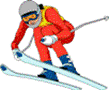 целей формирования у детей интереса и ценностного отношения к занятиям физической   культурой, гармоничное физическое развитие через решение следующих специфических задач:-развитие  физических качеств (скоростных, силовых, гибкости, выносливости и координации);-накопление и обогащение двигательного опыта детей (овладение основными движениями).      Содержание образовательной области «Здоровье» направлено на   достижение целей охраны здоровья детей и формирования основы культуры здоровья через решение следующих задач: 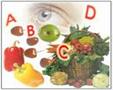  - сохранение и укрепление физического и психического здоровья детей;     - воспитание культурно-гигиенических навыков; - формирование начальных представлений о здоровом образе жизни.Содержание образовательной области «Социализация» направлено на достижение целей освоения первоначальных представлений социального характера и включения детей в систему социальных отношений через решение следующих задач: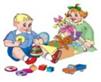                         - развитие игровой деятельности детей;- приобщение к элементарным общепринятым нормам и правилам взаимодействия со сверстниками и взрослыми;-формирование гендерной, семейной, гражданской принадлежности, патриотических чувств, чувства принадлежности к мировому сообществу.     Содержание образовательной области «Труд» направлено на достижение цели формирования положительного отношения к труду через решение следующих задач: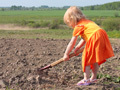  - развитие трудовой деятельности; - воспитание ценностного отношения к собственному труду, труду других людей и его результатам; - формирование первичных представлений о труде взрослых. Его роли в обществе и жизни каждого человека.      Содержание образовательной области «Музыка» направлено на достижение цели развития музыкальности детей, способности эмоционально воспринимать музыку через решение следующих задач: - развитие музыкально-художественной деятельности;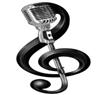 - приобщение к музыкальному искусству.  
         Содержание образовательной области «Безопасность» направлено на достижение целей формирования основ безопасности собственной жизнедеятельности и формирования предпосылок экологического сознания (безопасности окружающего мира) через решение следующих задач: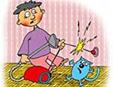  - формирование представлений об опасных для человека и окружающего мира природы ситуациях и способах поведения в них;-  приобщение к правилам безопасного для человека и окружающего мира природы поведения;- передачу детям знаний о правилах безопасности дорожного движения в качестве пешехода и пассажира транспортного средства;- формирование осторожного и осмотрительного отношения к потенциально опасным для человека и окружающего мира природы ситуациям.  Содержание образовательной области «Познание» направлено на достижение целей развития у детей познавательных интересов, интеллектуального развития детей через решение следующих задач: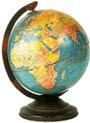  - сенсорное развитие; -развитие познавательно- исследовательской и продуктивной(конструктивной) деятельности;- формирование элементарных математических представлений;- формирование целостной картины мира, расширение кругозора детей.    Содержание образовательной области «Коммуникация» направлено на достижение целей овладения конструктивными способами и средствами взаимодействия с окружающими людьми через решение следующих задач: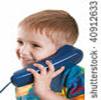  - развитие свободного общения со взрослыми и детьми;- развитие всех компонентов устной речи детей ( лексической стороны, грамматического строя речи, произносительной стороны речи, связной речи – диалогической и монологической форм) в различных формах и видах детской деятельности;- практическое овладение воспитанниками нормами речи.  
   Содержание образовательной области «Чтение художественной литературы» направлено на достижение цели формирования интереса и потребности в чтении (восприятии) книг через решение  следующих задач: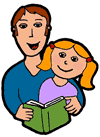  - формирование целостной картины мира, в том числе первичных ценностных представлений;- развитие литературной речи;- приобщение к словесному искусству, в том числе развитие художественного восприятия и эстетического вкуса.     Содержание образовательной области «Художественное творчество» направлено на достижение целей формирования интереса к эстетической стороне окружающей действительности, удовлетворение потребности детей в самовыражении через решение следующих задач:
 - развитие продуктивной деятельности детей (рисование, лепка, аппликация, художественный труд);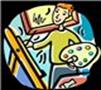 - развитие детского творчества;- приобщение к изобразительному искусству. 
    Одним из положений ФГТ к структуре программы является следующее: «Программа должна основываться на комплексно-тематическом принципе построения образовательного процесса».Портрет выпускника дошкольного отделения в соответствии с ФГТ1. Физически развитый, овладевший основными культурно-гигиеническими навыками. У ребенка сформированы основные физические качества и потребность в двигательной активности.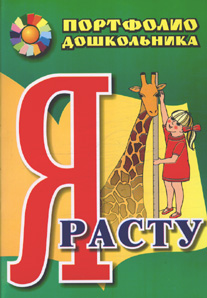 2. Любознательный, активный, интересуется новым, неизвестным в окружающем мире. Задает вопросы взрослому, любит экспериментировать. Способен самостоятельно действовать.3. Эмоционально отзывчивый. Откликается на эмоции близких людей и друзей.4. Овладевший средствами общения и способами взаимодействия с взрослыми и сверстниками. Ребенок адекватно использует вербальные и невербальные средства общения, владеет диалогической речью и конструктивными способами взаимодействия с детьми и взрослыми (договаривается, обменивается предметами, распределяет действия при сотрудничестве).5. Способный управлять своим поведением и планировать свои действия, направленные на достижение конкретной цели.6. Способный решать интеллектуальные и личностные задачи (проблемы), адекватные возрасту.7. Имеющий первичные представления о себе, семье, обществе, государстве, мире и природе.8. Овладевший универсальными предпосылками учебной деятельности: умениями работать по правилу и образцу, слушать взрослого и выполнять его инструкции.9. Овладевший необходимыми умениями и навыками. У ребенка сформированы умения и навыки, необходимые для осуществления различных видов детской деятельности.